                             KÜTAHYA DUMLUPINAR ÜNİVERSİTESİ                                        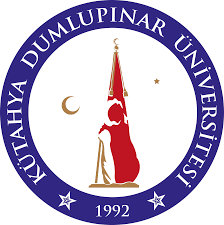 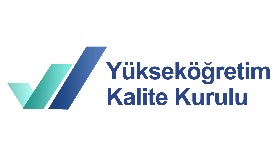                              KÜTAHYA DUMLUPINAR ÜNİVERSİTESİ                                        ETKİNLİK KAPANIŞ TUTANAĞIETKİNLİK KAPANIŞ TUTANAĞIETKİNLİK KAPANIŞ TUTANAĞIEtkinliğin KonusuEtkinliği Koordine Eden KişilerYapıldığı TarihEtkinlik YeriEtkinliğin AmacıKatılımcı ProfiliYükseköğretimde Kalite Güvencesi Faaliyet TürüYükseköğretimde Kalite Güvencesi Faaliyet TürüYükseköğretimde Kalite Güvencesi Faaliyet TürüKalite GüvencesiKalite GüvencesiKalite GüvencesiEğitim ÖğretimEğitim ÖğretimEğitim ÖğretimAraştırma GeliştirmeAraştırma GeliştirmeAraştırma GeliştirmeYönetim SistemiYönetim SistemiYönetim SistemiToplumsal KatkıToplumsal KatkıToplumsal KatkıPaydaşlarPaydaşlarPaydaşlarİç Paydaşlar                                                                           1.2 Dış Paydaşlarİç Paydaşlar                                                                           1.2 Dış Paydaşlarİç Paydaşlar                                                                           1.2 Dış Paydaşlar2. KATILIMCILAR